Increased Screen Time for Children and Teens Is Likely Here to StayAbout seven in 10 parents of school-age kids declared themselves “helpless” to keep screen time in check “since they need to be online for school and their other options for entertainment and socialization  are more limited than usual.” That dovetails with a Harris Poll survey in August for NortonLifeLock where nearly seven in 10 parents of 5-to-17s said their kids’ screen time had increased, and 60% felt they “have no choice but to allow it.”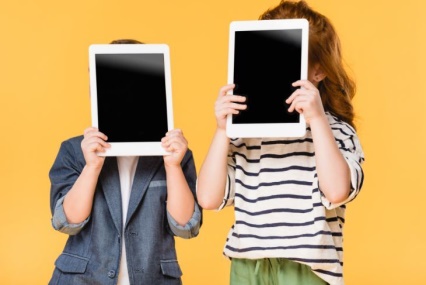 eMarketer 11.4.20https://www.emarketer.com/content/increased-screen-time-children-teens-likely-here-stay?ecid=NL1001Image credit:https://momlovesbest.com/wp-content/uploads/2018/05/Screen-Time-for-Kids.jpg